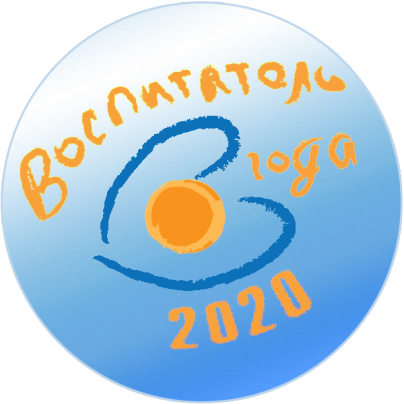 I ЭТАП I ЭТАП Приём заявок с 25 октября до 1 ноября 2019Приём заявок с 25 октября до 1 ноября 201926.11. 2019г.  МАДОУ № 43 13.00Круглый стол  Встреча конкурсантов с победителями конкурса  «Воспитатель года» 2016-2019 гг.Консультация02.12.2019  МБДОУ  № 5513.00Тренинг для участников конкурса 04.12.2019  МБДОУ  №210.00Конкурсное испытаниеМастер-класс» для педагогов и родителей11.12.2019  МБДОУ №29.00Конкурсное испытаниеНепосредственно образовательная деятельность с дошкольниками	12.12.2019  МБДОУ №29.00Конкурсное испытаниеНепосредственно образовательная деятельность с дошкольниками	 13.12.2019  МБУ «МИМЦ»16.00Подведение итогов 	 Формирование рейтинга и состава участников второго этапа конкурса. Публикация результатов на сайте МБУ «МИМЦ».II ЭТАПII ЭТАП15.01.2020МБУ «Гимназия»Открытие конкурса «Визитка команды»21.01.2020  МБУ «МИМЦ»15.00Конкурсное испытание Презентация «Мой успешный проект»	23.01.2020 МБУ «МИМЦ» 15.00Конкурсное испытание Ток-Шоу «Профессиональный разговор»24.01.2020  МБУ «МИМЦ»16.00Подведение итогов Конкурса	07.02.2020  МБУ «Гимназия»Торжественное закрытие Конкурса	